БЮЛЕТЕНЬ №2 ВІДКРИТОГО ПУБЛІЧНОГО АУКЦІОНУ Дата проведення – “05” березня 2019 року о 14 00Місце проведення: «Арена Львів», вул. Стрийська, 199, м. Львів.*  Майно  ПСП  Агрофірма “Горинь», код ЄДРПОУ 03782954, 47412,Тернопільська  область, Лановецький  район, с. Борсуки Контатні телефони : 067-35-144-21,  (03549)4-42-46

                                            Генеральний директор  ЗУРАБ                          ______________________                    _______І.М.Вуйцик______      ЗАХІДНО-УКРАЇНСЬКА РЕГІОНАЛЬНААГРОПРОМИСЛОВА БІРЖА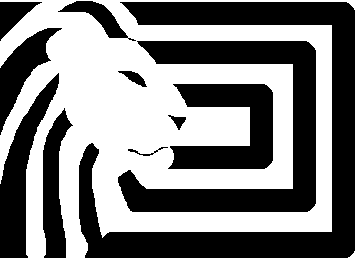 № лотаНазва товаруХарактеристикаПочаткова ціна лота, грн.. Примітка3*Зернозбиральний комбайн CLAAS , модель  LEXION-570, рік випуску 2008, номер шасі (кузова) 58502595, в комплекті із жатками,  та візком для зернової жатки : Жатка для збирання зернових та ріпаковим столом С-750, заводський номер 71503912, рік випуску 2008;Жатка для збирання кукурудзи СONSPEED N 8-70 FC, заводський номер I0101005, рік випуску 2008.Зернозбиральний комбайн CLAAS, модель  LEXION-570, рік випуску 2008, номер шасі (кузова) 58502595, в комплекті із жатками,  та візком для зернової жатки : Жатка для збирання зернових та ріпаковим столом С-750, заводський номер 71503912, рік випуску 2008;Жатка для збирання кукурудзи СONSPEED N 8-70 FC, заводський номер I0101005, рік випуску 2008.місцезнаходження: с..Босуки  Лановецького району Тернопільської  області 3 500 000,00Двигун CAT С-13 обладнаний повітряним компресоромНаробіток на двигуні 4878 годинНаробіток на барабані 2793 годинШина передня 650х70R32Шина задня 21,3х24Технічний стан :Не фарбованийШини передні знос на 50%Шини задні знос на 40%Значних затрат не потребує. 4*Оприскувач причіпний HARDI модель  COMMANDER 2200 TWIN FORCE plus, рік випуску 2004, номер шасі (кузова) 010045Оприскувач причіпний HARDI модель  COMMANDER 2200 TWIN FORCE plus, рік випуску 2004, номер шасі (кузова) 010045, місцезнаходження: с. Саранчуки Бережанський район Тернопільська область340 000,00Шини потребують заміни в зв’язку з тривалим зберіганням;Насос потребує огляду;Патрубки робочого розчину потребують огляду;Повітряний рукав було пошкоджено, але відновлено.  5*Оприскувач причіпний HARDI модель  COMMANDER 2200 TWIN FORCE plus, рік випуску 2004, номер шасі (кузова) 008844Оприскувач причіпний HARDI модель  COMMANDER 2200 TWIN FORCE plus, рік випуску 2004, номер шасі (кузова) 008844, місцезнаходження: с. Саранчуки Бережанський район Тернопільська область340 000,00Шини потребують заміни в зв’язку з тривалим зберіганням;Насос потребує огляду;Патрубки робочого розчину потребують огляду;Штанга має незначне пошкодження6*Сівалка Kockerling, модель CS 900, 2914 року випуску, номер шасі (кузова) 305840Сівалка Kockerling, модель CS 900, 2914 року випуску, номер шасі (кузова) 305840, с. Саранчуки Бережанський район Тернопільська область3 500 000,00Відмінний стан без пошкоджень